	Welche Form einer Bienenwabe ist optimal?	Optimierungsaufgaben	Marion Zöggeler, Hubert Brugger, Karin HöllerIntentionDie Lernumgebung beschäftigt sich mit der optimalen Bauweise von Bienenwaben. Es handelt sich hier um ein anschauliches, fächerübergreifendes Beispiel einer Optimierungsaufgabe, bei der verschiedenste Bereiche der Mathematik miteinander verknüpft werden. In besonderem Maße werden die Bereiche „Ebene und Raum“ sowie „Relationen und Funktionen“ einbezogen.Wird die Lernumgebung in einer unteren Klassenstufe erarbeitet, liegt der Schwerpunkt auf der geometrischen Vorstellung, auf qualitativen Funktionsbeschreibungen und der experimentellen Lösungsfindung mithilfe von Computerprogrammen. Für höhere Klassenstufen eignet sich die Lernumgebung zur Anwendung der Differentialrechnung in einer und mehreren Variablen.Für diese Lernumgebung sind mindestens vier Unterrichtsstunden vorzusehen.Fachlicher HintergrundDie Aufgabenstellungen sollen die Lernenden schrittweise zur optimalen Wabe führen. Dafür sind zunächst einfachere Aufgaben in der Ebene zu bearbeiten, die dann ins Räumliche übertragen werden sollen. Hierzu nachfolgende Lösungsvorschläge: Zu 1	Maximale Fläche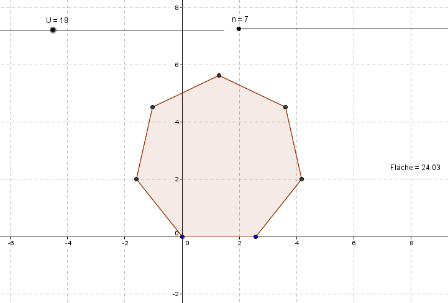 Mit GeoGebra werden bei gleichbleibendem Umfang verschiedene Vielecke konstruiert und die dazugehörigen Flächeninhalte berechnet. Dabei erkennt man sehr gut, dass sich die Flächen mit zunehmender Anzahl der Seiten einer Kreisfläche als Grenzwert nähern.Die zugehörige GeoGeobra-Datei steht zum Download zur Verfügung unter www.KeyCoMath.eu.Fläche von regelmäßigen Vielecken – eingeschrieben in einen KreisMit Excel kann eine tabellarische Übersicht der Flächeninhalte von verschiedenen Polygonen erstellt werden. Beispiel für einen Kreisradius von 10 cm:Ergebnis: Der Flächeninhalt des Vielecks nähert sich immer mehr dem Flächeninhalt eines Kreises.Die zugehörige Excel-Datei ist unter www.KeyCoMath.eu verfügbar.Für die vierte und fünfte Klasse bietet sich auch eine Grenzwertberechnung an:Hierbei wurden die Substitution    sowie der Grenzwert    genutzt.Zu 2	Spezialfall: RechteckBetrachtet wird ein Rechteck mit gegebenem Umfang: Wie sind die Seiten  und  zu wählen, um eine maximale Fläche zu erreichen?Diese Fragestellung führt zu einer quadratischen Funktion, deren Maximum es zu bestimmen gilt. Ein Lösungsansatz einer Schülerin: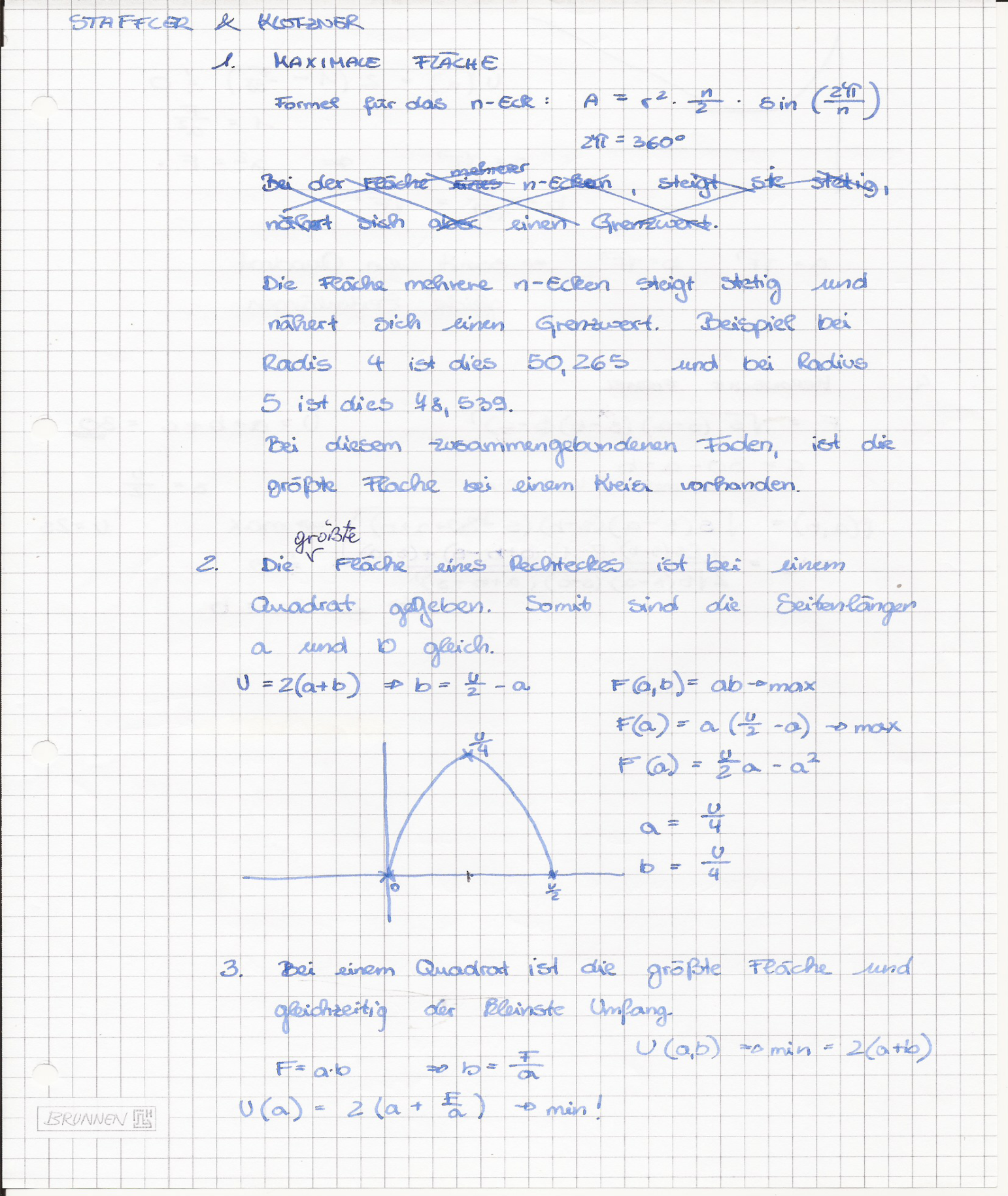 Neben den mechanischen Rechenverfahren soll auch auf eine qualitative Beschreibung der Funktionen Wert gelegt werden.Zu 3	Umgekehrt: Minimaler Umfang (bei vorgegebener Fläche)Bei dieser Aufgabe soll der Umfang eines Rechtecks    bei gegebenem Flächeninhalt  in Anhängigkeit von einer Seitenlänge  bezüglich eines Minimums untersucht werden. Hierbei kann eine grafische Darstellung durch den Computer hilfreich sein. In oberen Klassen wird die Differentialrechnung eingesetzt. Ein Lösungsansatz einer Schülerin: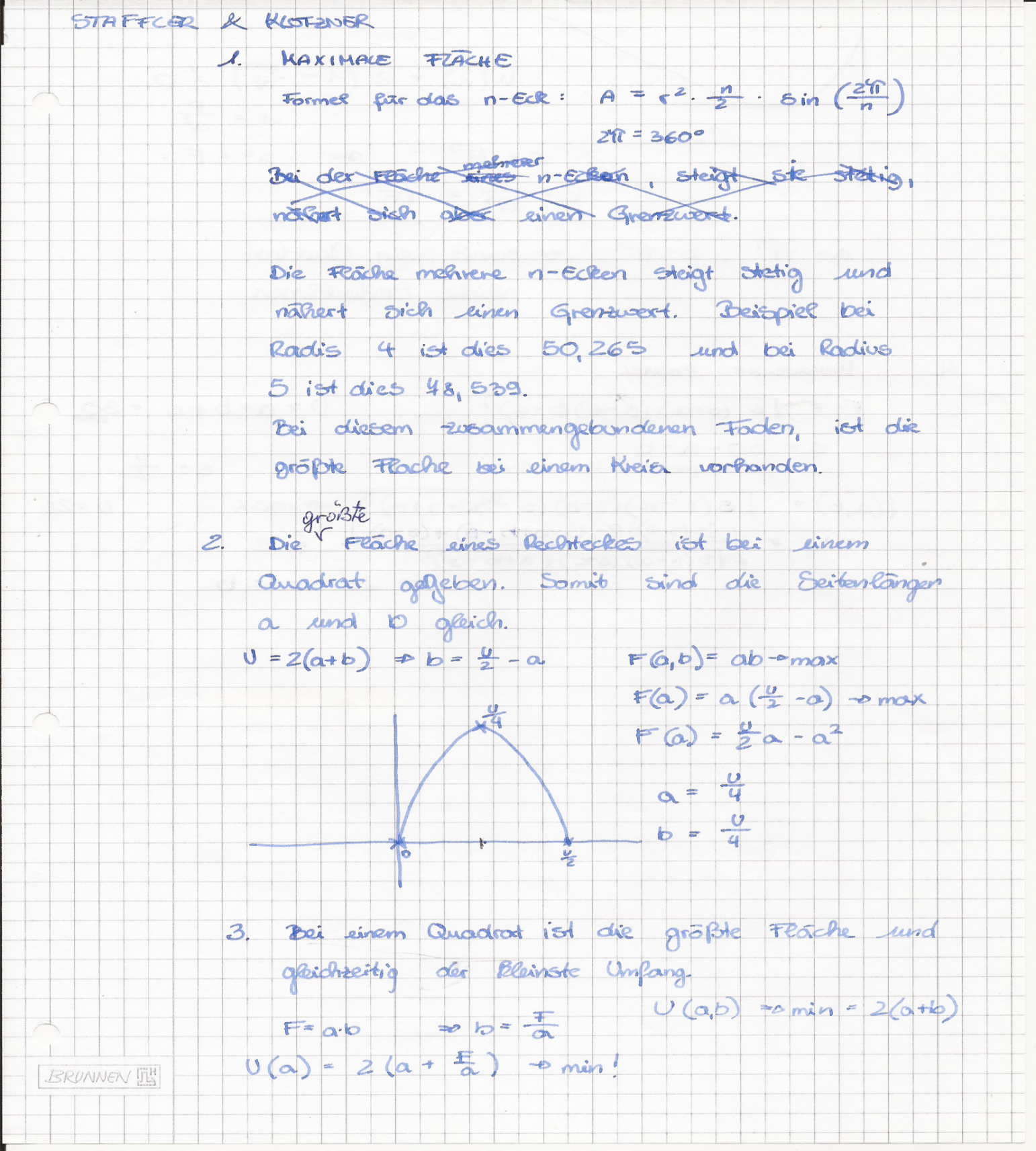 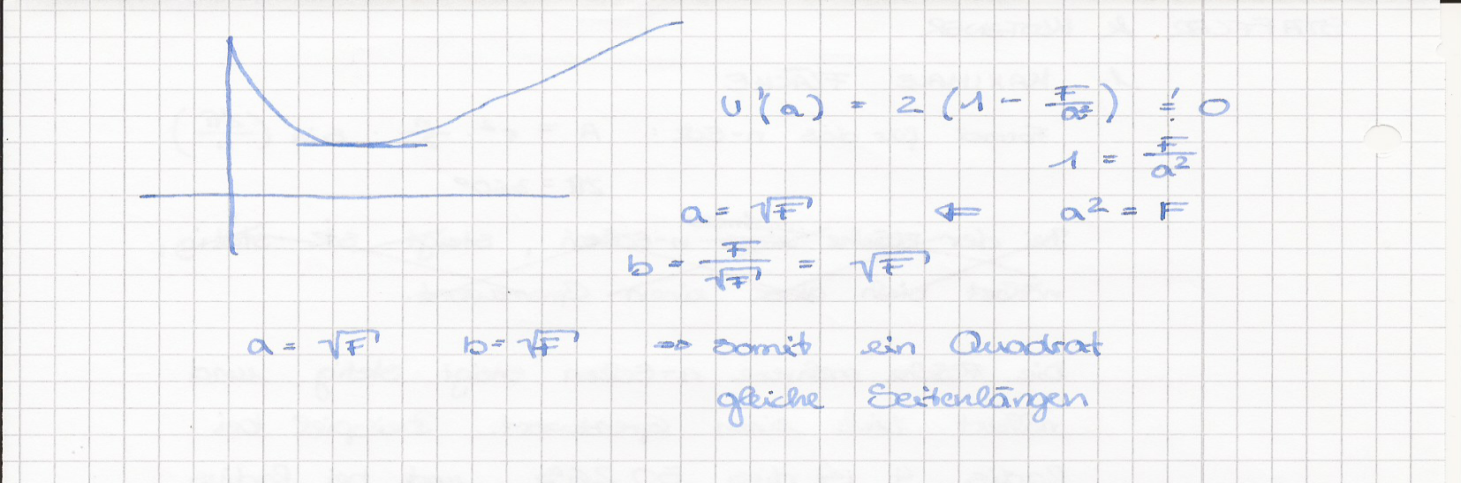 Zu 4	Spezialfall: DreieckDurch die Heronsche Formel    kann die Fläche eines Dreiecks bei gegebenem Umfang mithilfe zweier Variablen ausgedrückt werden, wobei  .Experimentelle Lösungen erhält man mit Excel oder GeoGebra; eine exakte Lösung erfordert den Einsatz von Methoden der Analysis in zwei Variablen.Ein Lösungsansatz eines Schülers: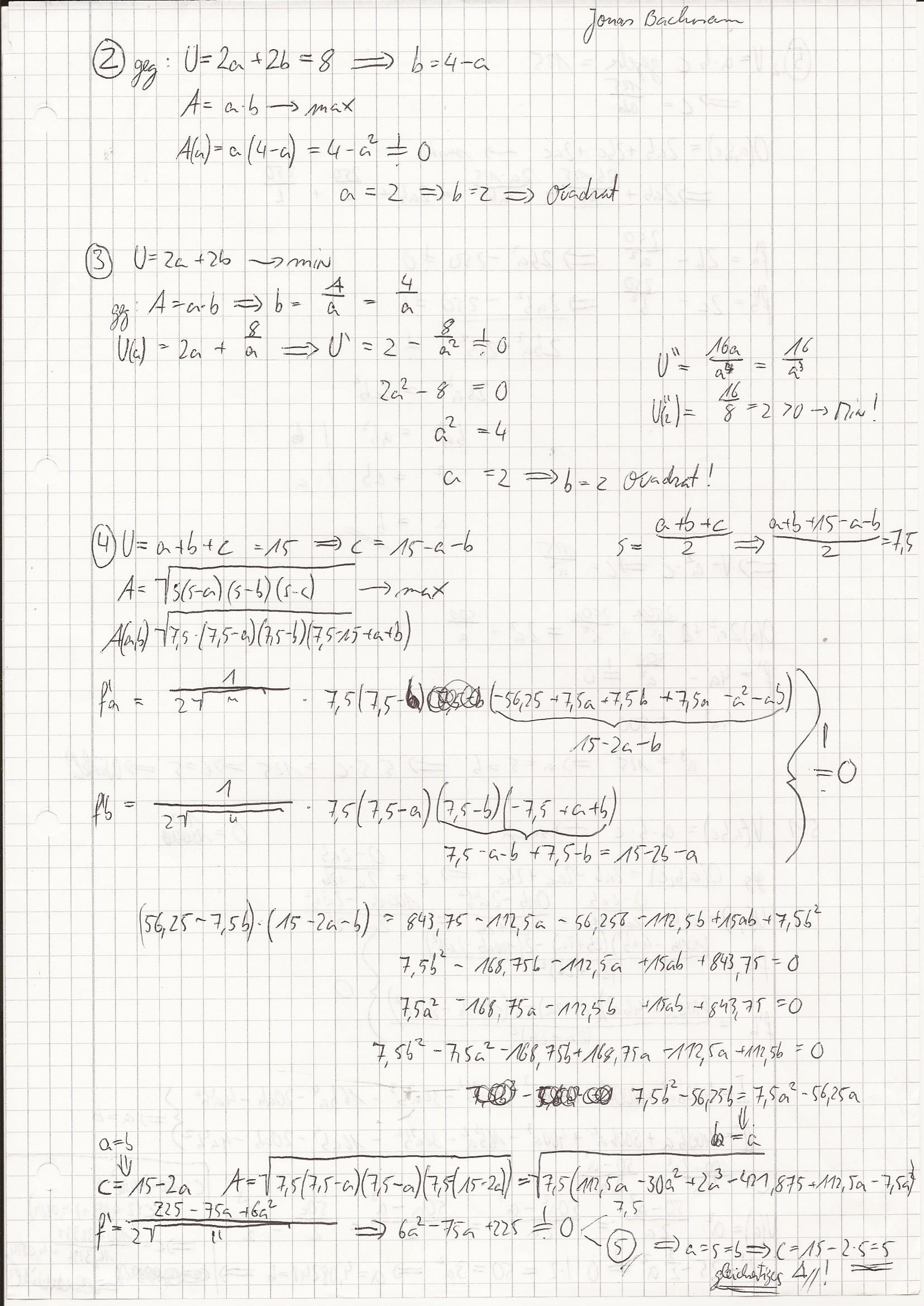 Zu 5	Von der Ebene in den RaumBei dieser Aufgabenstellung müssen Begriffe vom zwei- in den dreidimensionalen Raum übertragen werden. Umfang	entspricht	OberflächeFläche		entspricht	VolumenRechteck	entspricht	QuaderQuadrat	entspricht	WürfelDies sollte allen Lernenden gelingen. Dagegen dürfte das effektive Ermitteln der optimalen Lösungen im dreidimensionalen Raum besonders motivierte Lernende ansprechen, da es sich um Extremwertaufgaben in zwei Variablen handelt.Beispiel: Betrachte einen Quader mit vorgegebener Oberfläche und bestimme die Seiten ,  und  so, dass man als Ergebnis das maximale Volumen erhält. Ein Lösungsansatz eines Schülers: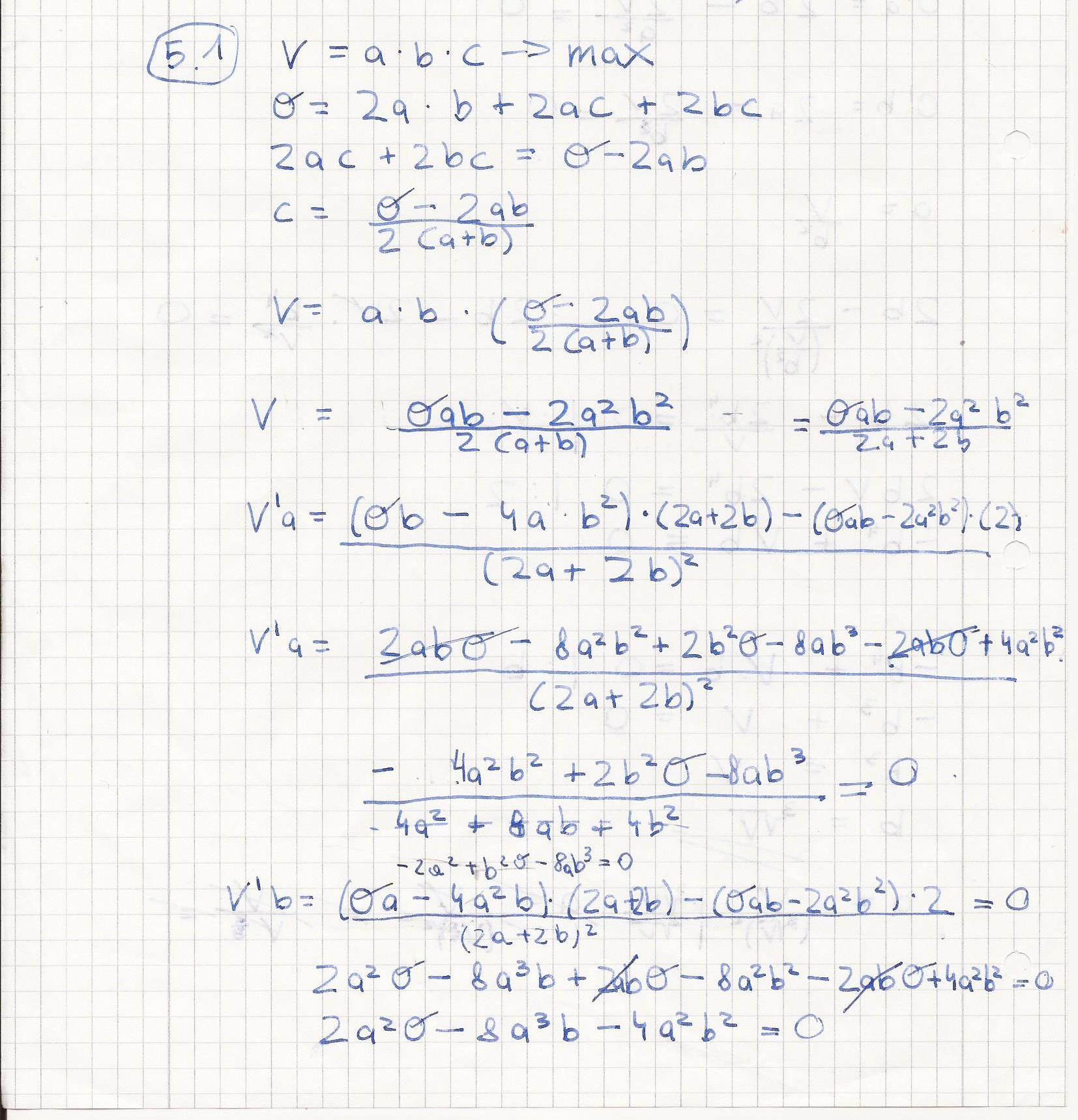 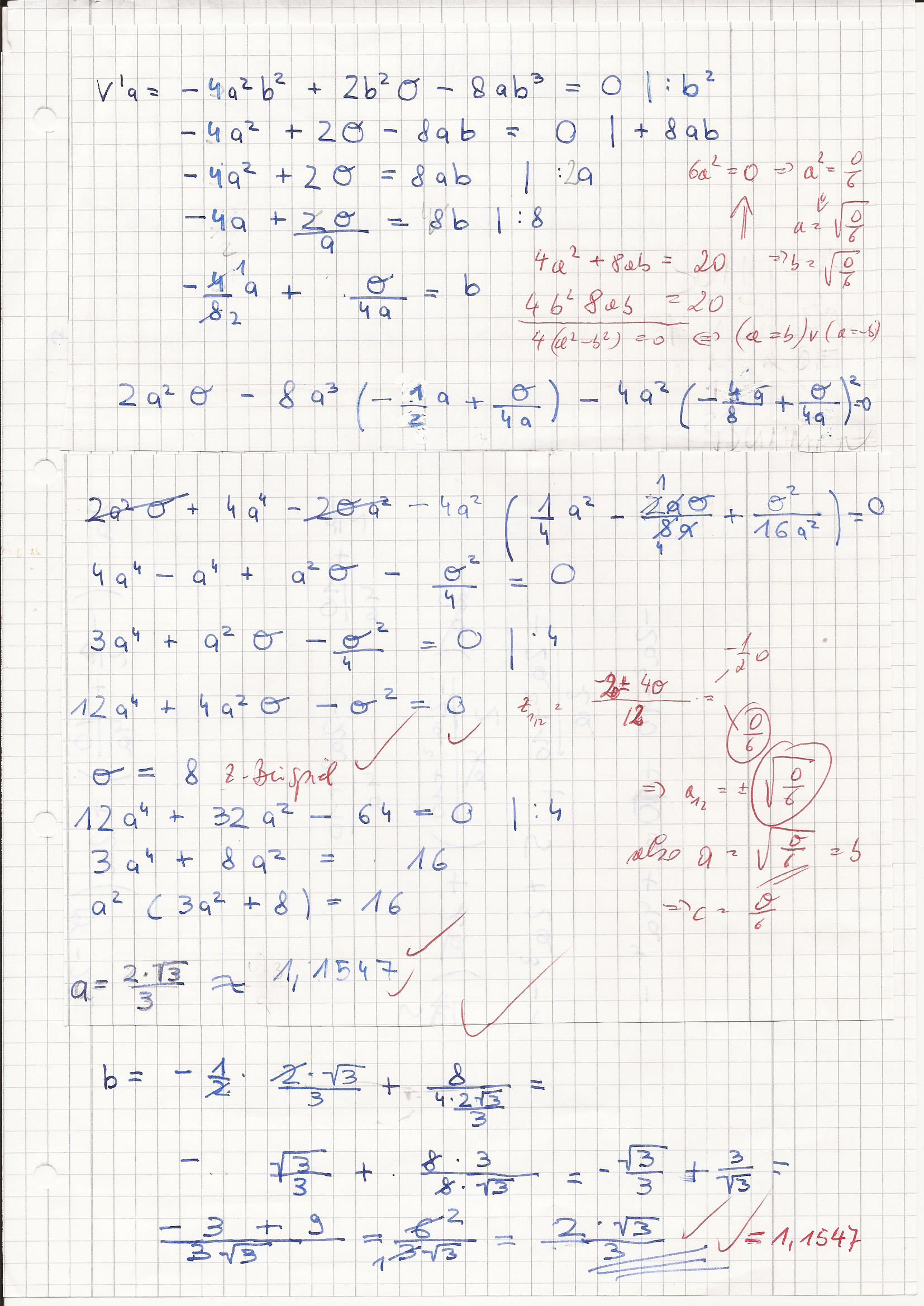 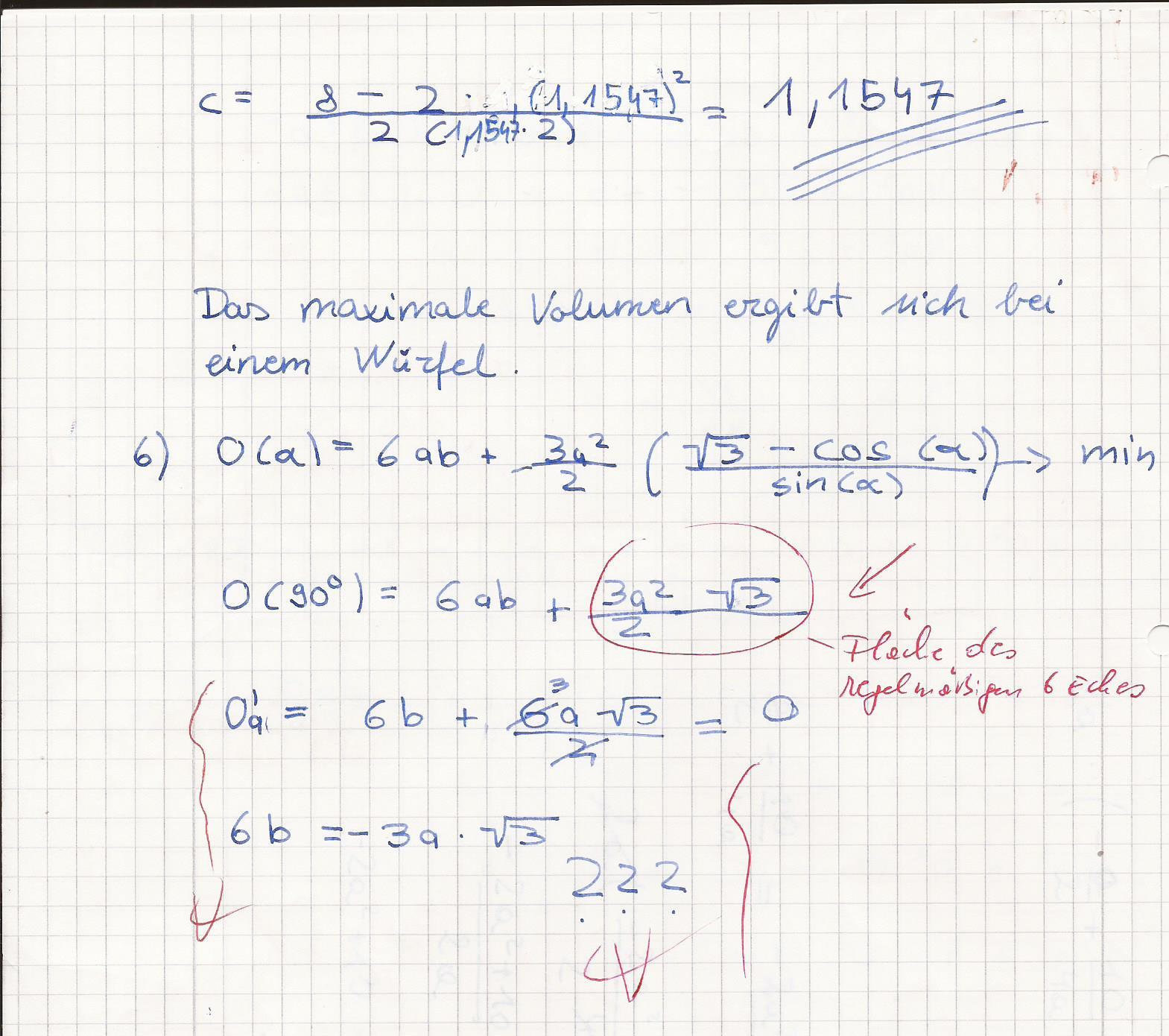 Beispiel: Betrachte einen Quader mit vorgegebenem Volumen und bestimme die Seiten , und  so, dass eine möglichst kleine Oberfläche entsteht.Ein Lösungsansatz eines Schülers: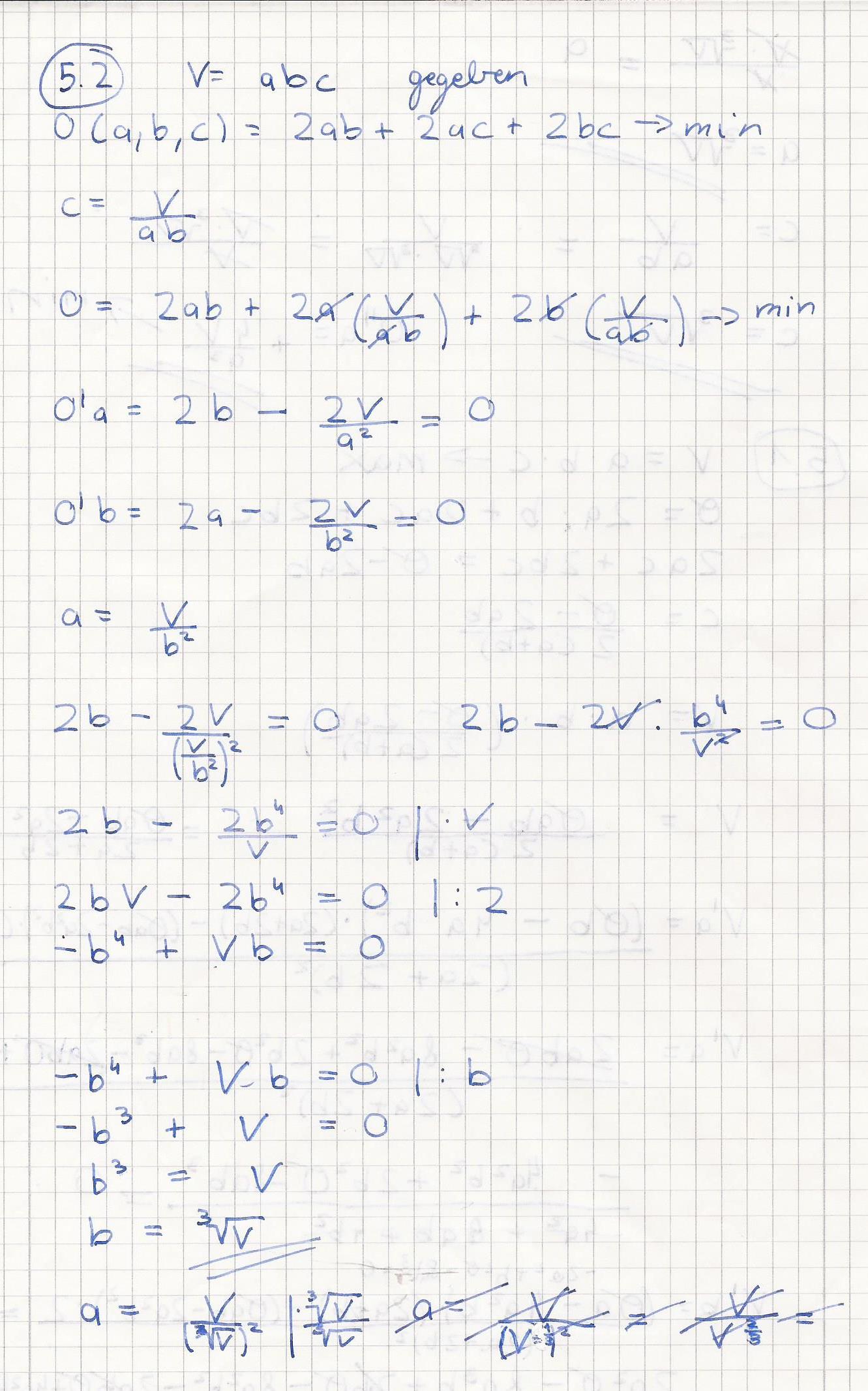 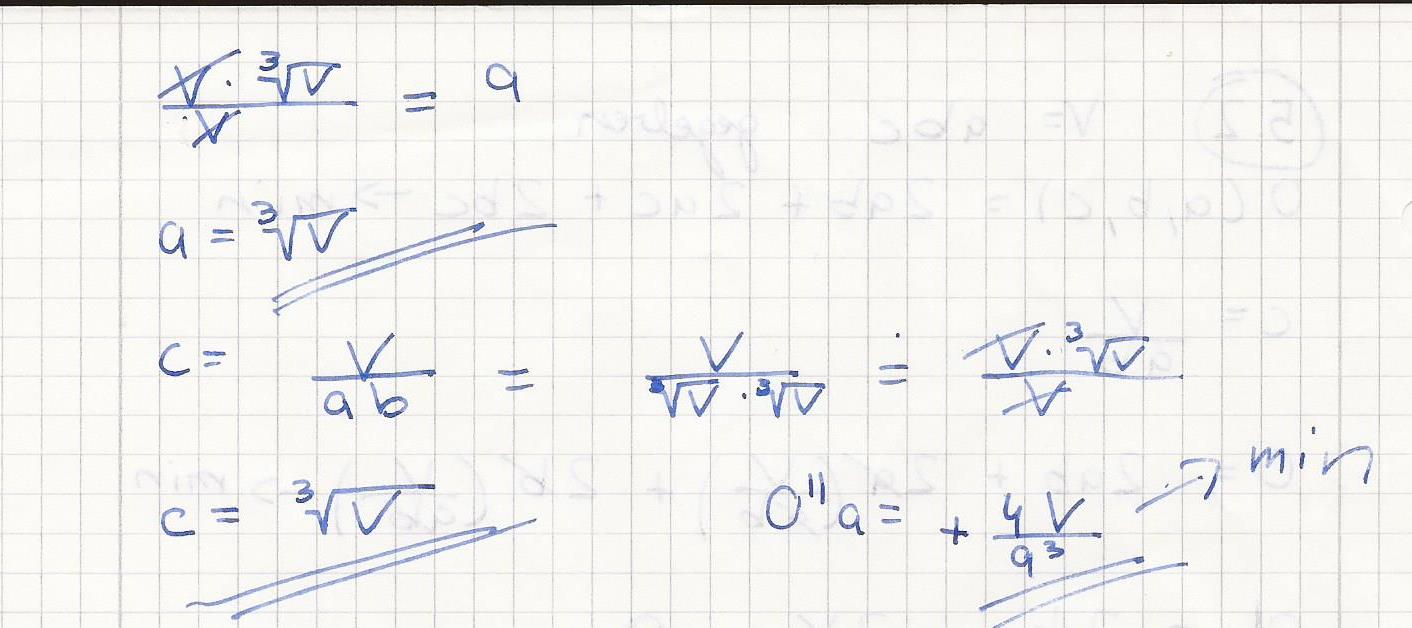 Zu 6 	Optimale Form einer Bienenwabe – sechseckige GrundflächeEs gilt aufzuzeigen, dass jedes reguläre Parkett nur aus gleichseitigen Dreiecken, Quadraten oder regelmäßigen Sechsecken bestehen kann. An jeder Ecke eines Parkettsteins treffen mindestens drei Parkettsteine zusammen. Die Summe der beieinander liegenden Innenwinkel ist 360°. Für den Innenwinkel eines regelmäßigen -Ecks gilt:Dieser muss Teiler von 360° sein, was nur für ,  und  zutrifft.Um den minimalen Umfang des Vielecks zu bestimmen, können auch die Ergebnisse aus Aufgabe 1 „Maximale Fläche“ herangezogen werden.Zu 7	Optimale Form einer Bienenwabe – optimaler NeigungswinkelDie Schülerinnen und Schüler können auch ein Modell der Bienenwabe aus Papier bauen. Dies fördert die Anschauung und das Verständnis der geometrischen Situation. Eine Bastelanleitung ist beispielsweise zu finden unter: http://www.friedrich-verlag.de/go/doc/doc_download.cfm?863A9A4813DE4E43ACC8C085D8AD7222Diese Aufgabe eignet sich lediglich für die oberen Klassenstufen. Zur Bestimmung der minimalen Oberfläche der Bienenwabe ( ist eine Anwendung der Differentialrechnung notwendig. Zudem ist Vorwissen aus der Trigonometrie gefordert. Methodische HinweiseEs bietet sich an, die Arbeitsaufträge in Partner- oder Gruppenarbeit zu erledigen. Im Anschluss daran können in der Klasse verschiedene Lösungsansätze miteinander verglichen werden.LeistungsbewertungEine Leistungsbewertung kann sich sowohl auf das Aufstellen der Modelle, die Umsetzung am Computer, die Präsentation der Ergebnisse als auch die zielführende und kreative Arbeitsweise beziehen.LiteraturSchlieker, V., Weyers, W. (2002): Bienen bauen besser, in: mathematik lehren, Heft 111, Friedrich VerlagDietrich, V., Winter, M, Hrsg. (2003): Architektur des Lebens, Mathematische Anwendungen in Biologie, Chemie, Physik, Cornelsen Volk und Wissen VerlagSteiner, G., Wilharter, J. (2007): Mathematik und ihre Anwendungen in der Wirtschaft 3, Reniets VerlagOptimierungsaufgaben: Welches ist die optimale Form einer Bienenwabe?In der Natur haben sich im Laufe der Evolution Bauweisen stetig verbessert und sind jetzt nahezu optimal – so auch der Wabenbau der Bienen. Doch was heißt in diesem Zusammenhang optimal?Bearbeite dazu folgende Fragestellungen:1	Maximale FlächeGegeben ist ein Stück Seil einer bestimmten Länge. Wie kannst du damit eine möglichst große Fläche eingrenzen?Probiere verschiedene geometrische Figuren aus. Dokumentiere deine Ergebnisse.Welche ist die geeignetste geometrische Form? Begründe deine Vermutung. Verwende dazu auch Excel oder GeoGebra.Tipp: Flächenformel für regelmäßige Vielecke: 2	Spezialfall: RechteckWähle ein Rechteck mit gegebenem Umfang. Finde heraus, mit welchen Seitenlängen die Fläche möglichst groß wird. Begründe deinen Lösungsvorschlag.Gibt es verschiedene Lösungswege?3	Umgekehrt: Minimaler UmfangBetrachte ein Rechteck mit gegebener Fläche. Welche Längen müssen die Seiten haben, damit der Umfang möglichst klein wird. Begründe deinen Lösungsvorschlag.4	Spezialfall: DreieckUntersuche ein beliebiges Dreieck mit einem vorgegebenen Umfang. Wie lang müssen die Seiten sein, damit die Fläche möglichst groß wird. Begründe deinen Lösungsvorschlag, indem du die Fläche als Funktion in zwei Variablen betrachtest. Tipp: Heronsche Flächenformel für das Dreieck: , mit  5	Von der Ebene in den RaumÜbertrage die Aufgabenstellungen 2 und 3 auf den dreidimensionalen Raum. Finde auch hierzu entsprechende optimale Lösungen.6	Optimale Form einer Bienenwabe – sechseckige GrundflächeZunächst wird die Thematik in der Ebene betrachtet. Bienenwaben bilden ein reguläres Parkett, d.h. gleiche regelmäßige Vielecke bedecken die Ebene lückenlos. Außerdem ist bei gegebenem Flächeninhalt der Umfang möglichst klein.Welche Vielecke kommen für das Bilden eines regulären Parketts in Frage? Tipp: Formel für den Innenwinkel eines regelmäßigen n-Ecks: Bei welchem dieser Vielecke ist der Umfang bei gegebenem Flächeninhalt minimal? Tipp: Nutze das Ergebnis von Aufgabe 1 „Maximale Fläche“.7	Optimale Form einer Bienenwabe – optimaler Neigungswinkel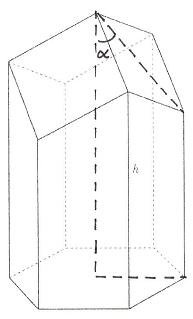 Die Abbildung nebenan zeigt ein Modell einer Bienenwabe. Du siehst, dass der Deckel kein ebenes Sechseck ist, sondern dass die Wabe durch drei spitz zulaufende Rhomben abgeschlossen wird. Der Biologe D’Arcy Wentworth Thompson hat 1917 in mühevoller Arbeit herausgefunden, dass zum einen die Maße der Waben nur im Mikrometerbereich voneinander abweichen und zum anderen die Oberfläche nur vom Neigungswinkel  der drei Spitzflächen abhängig ist. Er hat dafür sogar eine Formel aufgestellt: Dabei ist  die Sechseckseite und  die längere Seitenkante. Bestimme den Winkel  so, dass eine minimale Oberfläche entsteht. ThemaOptimale Bauweise in der NaturMinima und Maxima findenStoffzusammenhangGeometrische Größen von Figuren und Körpern, qualitative Eigenschaften einer Funktion, Extremwertprobleme, Funktionen in zwei VariablenKlassenstufeJe nach Bearbeitung für 2. Biennium oder 5. KlasseAnzahl der Ecken nZentriwinkel im GradmaßZentriwinkel im BogenmaßFläche des n-Eckes in cm²3120,002,094395102129,9038106490,001,570796327200,0000000572,001,256637061237,7641291660,001,047197551259,8076211751,430,897597901273,6410189845,000,785398163282,8427125940,000,698131701289,25442441036,000,628318531293,89262612018,000,314159265309,01699443012,000,209439510311,8675362409,000,157079633312,8689301507,200,125663706313,3330839606,000,104719755313,5853898705,140,089759790313,7375812804,500,078539816313,8363829904,000,069813170313,90413181003,600,062831853313,95259761502,400,041887902314,06740302001,800,031415927314,10759082501,440,025132741314,12619303001,200,020943951314,13629833501,030,017951958314,14239154000,900,015707963314,14634624500,800,013962634314,14905765000,720,012566371314,1509971